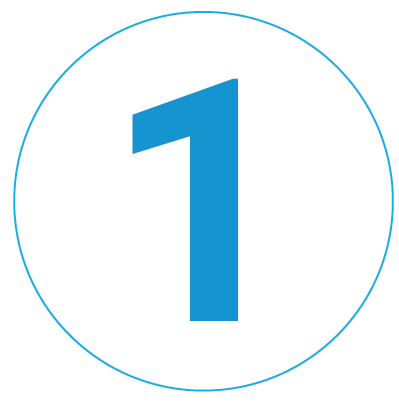 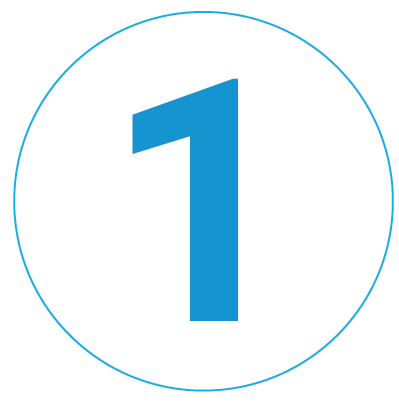 Assessment Competency Based AssessmentCompetency based assessment is the process of gathering evidence to confirm that participants can perform required skills and knowledge. To complete a unit of competency participants are required to successfully demonstrate their skills and knowledge on all of the activities within this assessment. Rather than using a marking scale, competency based assessment uses competent or not yet competent.  You are required to successfully demonstrate competence in all of the activities in this assessment. This means that if you are unable to answer a question, your answer is deemed not satisfactory for any of the activities or you are unable to demonstrate a practical skill your assessor will work with you to identify opportunities for further learning if required and arrange re-assessment when you are ready.  In the event that you are unable to demonstrate your ability in any area of the assessment you will re-assessed. Re-assessment may include demonstrating a skill, answering questions, providing further information. All participants are given two (2) opportunities to be reassessed without further payment required. On the occasions were participants are unable to demonstrate competency after two (2) re-assessment attempts they should speak to their trainer about further opportunities to complete the unit.  Individual workplacesWe are aware that the answers, information and projects completed by students will differ from one workplace to another and we encourage you were ever possible to apply the requirements of your assessments to your workplace. We are not assessing your ability against anyone else and we do not compare your work to that of other students to determine if you are competent or not. When assessing your ability to demonstrate the skills and knowledge of this unit your assessor is looking only at your ability against the requirements of the unit.  In the event that your workplace does not have the required documents, resources and/or equipment to undertake the learning and assessment activities in a unit, we will provide access to these for you.  You will find that when you are required to provide work samples the activity asks you to use your workplaces template, forms, checklists and policies. In the event that your workplace does not have these we will provide examples that you can work with.The assessment requires you complete three (3) different assessment tasks: questions, activities and practical.Questions You are required to answer the questions in your own words to demonstrate understanding. Most questions require short answers or lists. Questions can also be completed orally. In the event of oral assessment you are required to answer the question in your own words and your assessor or other support person is required to document your answers.    ActivitiesThe activities require students read the case studies and complete the work documents provided in relation to the case study.Practical The practical assessments provide you with the opportunity to demonstrate specific skills.  The practical assessments for this unit can be observed by our assessor face to face or recorded and submitted to your assessor for marking.Notes regarding the assessmentStudents are required to keep a copy of their assessment.Students are required to clearly indicate which assessment section or question is being addressed. Please note we will keep your assessment on file and it will not be returned to you.Please make sure that you fill in your name, sign, date and attach the cover page to your assessment.  Indicate which activities have been attached to the cover page. FeedbackStudents will be given feedback on all assessment activities within 10 days of receiving your assessment. Competency based assessment does not use a marking scale rather the student is deemed competent or not yet competent. Students deemed not yet competent are given additional opportunities to demonstrate competency.Satisfactory demonstration of all activities is required before competency is achieved for the unit. In the event that you have not been able to successfully demonstrate competence in the unit, your assessor will discuss options for re assessment with you.PlagiarismPlagiarism is a form of cheating.  It is taking and using someone else’s thoughts, writings or inventions and representing them as your own. Plagiarism is a serious act and may result in a participant’s exclusion from a module or a course. When you have any doubts about including the work of other authors in your assessments, please consult with your facilitator.  The following list outlines some of the activities for which a participant can be accused of plagiarism:Presenting any work by another individual as one’s own unintentionallyHanding in assessments markedly similar to or copied from another studentPresenting the work of another individual or group as their own work.Handing in assessments without the adequate acknowledgement of sources used, including assessments taken totally or in part from the internet.What about Copyright?You must be careful when using work from others. Copyright covers all work that is not your own including textbooks, newspapers, website information, music, magazines, movies etc.You are allowed to do a certain amount of copying for research or study purposes. Generally, 10% or one chapter of a book is acceptable, where the participant is studying with or employed by an educational institution. All material taken from another source, word for word or paraphrased, must be acknowledge using an acceptable referencing system.Practical Assessment Checklist – Trainer to completeActivity 1: QuestionsInstructions to StudentThis section requires you to answer multiple choice questions and short answer questions.  Questions 9 to 19 in the regulatory section, requires you answer the questions relevant to your State or Territory.  In the pests section, you need to answer Pest/weed/disease identification and control option 1 or option 2. All other questions are to be answered.Multiple choice questions: Indicate the correct answer/s to the multi choice questions.  Some questions have more than one correct answer.  You must indicate all correct answers. There are also short answer questions in this section. Short answer questions: The following questions are to be answered by you in the space provided. The length of the answer for each question is indicated. Regulatory 1. Which Federal body registers and approves pesticides labels? a) The Prime Minister’s Officeb) Work Safe Australiac) Environmental Protection Authority (EPA)d) Australian Pesticide and Veterinary Medicines Authority (APVMA)2. APVMA Permits allow for “off-label” use of chemicals.  All of the following are part of the permits scheme EXCEPT: a) minor use permits which apply to situations usually involving new crops, low acreage or small portions of high acreage crops not listed on the labelb) Emergency use permits such as outbreaks of exotic diseases or pestsc) Trial permits which allow for chemical products to be used in research trials of varying size for scientific purposesd) High Dose Permits allowing the use of a rate higher than indicted on the label3. Which of the following are NOT part of your “Duty of Care” obligation when using chemicals? a) Ensuring you have the newest spray technologies at your workplaceb) Avoiding harm/injury to self, others, property or the environmentc) Undertaking duties in a manner that is safed) Storing chemicals safely and securely4. Which of the following are obligations of workers under the Workplace Health and Safety Act? a) Cooperate with employers in their efforts to comply with the legislationb) Use safety equipment, follow safety procedures and report risks to managementc) Disclose medications which may impact on performance and safetyd) Participate in training and use PPE as directede) all of the above5. All EXCEPT ONE of the following are regarding as sensitive places and require special care (and notification) when spraying nearby: School, preschool or kindergartenHospitalCommunity health centre or nursing homeNational ParksAdjacent cropping farm with the same crops as those to be sprayed 6.  Identify ALL persons from the following list that must give notice a) Public authorities such as local councils, spraying parks and ovalsb) Property managers and pest management technicians when spraying common areasc) Spray contractors spraying individual dwellingsd) Spray contractors, when using chemicals adjacent to schools
7. Which of the following is NOT a restricted product (RCP) a) 1080b) Rabbit haemorrhagic disease (RHD) or rabbit calicivirus disease (RCD)c) Glyphosated) Pindone concentrate8. For 1080 use, which of the following statements is INCORRECT?a) All neighbours within 1 km of the property being treated must be notified at least 72 hours before baitingb) 1080 represents a low level of risk of toxic hazard to humansc) Warning signs must displayed at all entry pointsd) Baits must not be laid on any stock route or reserve without government approvalComplete at least ONE states set of legislation questions- preferably the state you work in. If you work in multiple states, it is recommended you complete all the legislation sections YOU work in.NSW LEGISLATION: . Which state government office looks after pesticide use in NSW? a) Land and Water Conservationb) Department of Agriculture, Forestry and Fisheriesc) Office of Environmental and Heritage (EPA)d) SafeWork NSW1. Indicate the main Act that relates to pesticide spraying in NSW a) Rural Lands Protection Act 1998b) Pesticides Act 1999c) The Stock and Diseases Act 1923d) SafeWork NSW1. Indicate the regulation that requires placarding for transport of chemicals AND the regulation regarding placard requirements for storage of chemicals a) Rural Lands Protection Act 1998b) Dangerous Goods (Road and Rail Transport) Regulation 2014 [NSW].c) The Stock and Diseases Act 1923d) Work Health and Safety Regulation 2017 (NSW)QLD LEGISLATION: 1. Which state government office looks after pesticide use in QLD? a) Land and Water Conservationb) Department of Agriculture and Fisheries c) Environmental Protection Agencyd) SafeWork QLDe) Workcover QLD1. Which of the following Acts DOES NOT relate to pesticide spraying in QLD:a) Agricultural Chemicals Distribution Control Act 1966 and Regulation 1988b) Agricultural and Veterinary Chemicals Code Act 1994 and Regulation 1995c)  Land Act 1994d) Work Health and Safety Act 2011e) Chemical Usage (Agricultural and Veterinary) Control Act 19881.Which of the following is NOT a requirement of the Chemical Usage (Ag and Vet) Control Act 1988?Only use pesticides registered by the APVMA Chemicals can be recalled if deemed necessary based on risk, non compliance or poor stewardshipNot to decant (transfer) pesticide into food and beverage containers Not to detach or deface the label in any way To increase the chemical label rate if a resistance problem is suspectedSA LEGISLATION: 1. Which state government office looks after pesticide use in SA?Land and Water ConservationCooperative Research CentreOffice of Environment and Heritage EPAPIRSA, Rural Chemicals OperationsSafeWork SA1. What is the main Act that relates to pesticide spraying in SA?SA Occupational Health, Safety and Welfare Act 1986Agriculture and Veterinary Products (Control of Use) Act 2002The Livestock Act 1997Public and Environmental Health Act 1987The Prevention of Cruelty to Animals Act 19791.Which of the following statements regarding pesticide usage in SA is false (choose only one):Under current SA legislation a product can be used on a crop or animal following the label directions for another state if there are no directions for SA Livestock that has been treated with a chemical can be sold before the withholding period expires, as long as the purchaser is notified in writing of product(s) used, date used and withholding period(s).Legal action can be taken against a person who causes spray driftI can legally ignore my boss if he/she asks me to wear a respirator when using a hazardous chemical at work. If I apply chemicals to my neighbour’s crop in exchange for a half side of beef from my neighbour, I should have a spray contractor’s licence (ie a Pest Controller’s Licence and a Pest Management Technician’s Licence).VIC LEGISLATION: 1.Which state government office looks after pesticide use in VIC? Land and Water ConservationCooperative Research CentreEPADepartment of Jobs, Precincts and Regions (DJPR)WorkCover1. What is the main Act that relates to pesticide spraying in VIC?The Dangerous Goods Act 1985The Health Act 1958Catchment and Land Protection Act 1994Agricultural and Veterinary Chemicals (Control of Use) Act 1992Road Transport (Dangerous Goods) Act 1995WA LEGISLATION:20. Which state department looks after pesticide control of use in WA to protect human health? Department of Biosecurity Department of Health WorkCover Environmental Protection Agency WA21. Which of the following statements concerning AgVet chemicals and all aspects of transport, storage and use in the state is false?The Department of Health (DOH) looks after the transport, storage and handling of pesticides that are Dangerous GoodsThe Agriculture and Related Resources Protection [Spraying Restrictions] Regulations restrict the application of 2,4-D HVE in the Swan Valley, Geraldton and Kununurra areas and on all other areas within 10km of a commercial vineyard or tomato garden.Training is mandatory for anyone who applies a hazardous substance (under OSH legislation), handles and/or stores a dangerous good in a rural dangerous goods location, Licensed Pest Management Technicians and Aerial Spraying OperatorsUnder Occupational Health and Safety legislation Commercial spray operators must make and keep spray records for 2 years.The Poisons Act 1964 allocates chemicals into eight schedules based on human toxicity and hazardTAS LEGISLATION:22. Which state government office looks after pesticide use in Tasmania?Land and Water ConservationDepartment of HealthEnvironmental Protection AgencyAgricultural and Veterinary (AgVet) Chemical Program within DPIPWEWorkSafe Tasmania23. What is the main Act that relates to pesticide spraying in Tasmania?Occupational Health and Safety Act 2004Agricultural and Veterinary Chemicals (Control of Use) Act 1995Animal Health Act 1995Public Health Act 1997Animal Welfare Act 1993
25.Which of the following statements regarding pesticide usage in Tasmania is FLASE:A person who applies chemical products for a licensed Commercial Operator must have a Certificate of Competency that is relevant to the type of work they perform.Legal action can be taken against a person who causes spray drift onto a neighbours sensitive crops  I can legally ignore my boss if he/she asks me to wear a respirator when using a hazardous chemical at work. If I apply chemicals to my neighbour’s crop in exchange for a half side of beef from my neighbour, I don’t need to be licensed 2,4D can be applied all year round without a permit as long as it is a salt; not an ester formulation.PestsComplete the table below, detailing how each control method works in controlling plant pests, disease and weed infestations Draw a line to match the control to the examples below: Biological control Cultural controlMechanical and physical controlChemical controlDescribe four (4) principles that would be required to improve resistance management?_______________________________________________________________________________________________________________________________________________________________________________________________________________________________________________________________________________________________________________________(a)  What is the purpose of Integrated Pest Management in agriculture? __________________________________________________________________________________________________________________________________________________________________________________________________________________________________________b) What are two (2) examples of an Integrated Pest Management (IPM) strategy? _________________________________________________________________________________________________________________________________________________________________________________________________________________________________________Fill in the table below with the mode of action (MOA) and chemical characteristicsAnswer the questions for either Pest/weed/disease identification and control 1 (Broadacre based) OR Pest/weed/disease identification and control 2 (Amenity based). Pest/weed/disease identification and control 1: Identify the Pest/weed/disease in the image below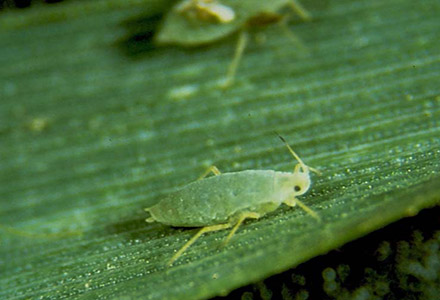 ________________________________________________________________________
What characteristics of this Pest/weed/disease helped you identify it?________________________________________________________________________________________________________________________________________________What type of crop damage can this Pest/weed/disease cause?
________________________________________________________________________________________________________________________________________________When would you need to control this Pest/weed/disease (damage/action threshold or point in pest/weed/diseases lifecycle)?________________________________________________________________________________________________________________________________________________What is a non-chemical control that can be used for this Pest/weed/disease?________________________________________________________________________________________________________________________________________________What is an example of a chemical control that can be used for this Pest/weed/disease?________________________________________________________________________Based on the chemical you answered for question f above, what is this products mode of action?________________________________________________________________________________________________________________________________________________Does this Pest/weed/disease have any resistance to chemical controls? If yes, what are they?________________________________________________________________________How would you decide to use a chemical control instead of a non-chemical control?________________________________________________________________________________________________________________________________________________________________________________________________________________________________________________________________________________________________Pest/weed/disease identification and control 2: Identify the Pest/weed/disease in the images below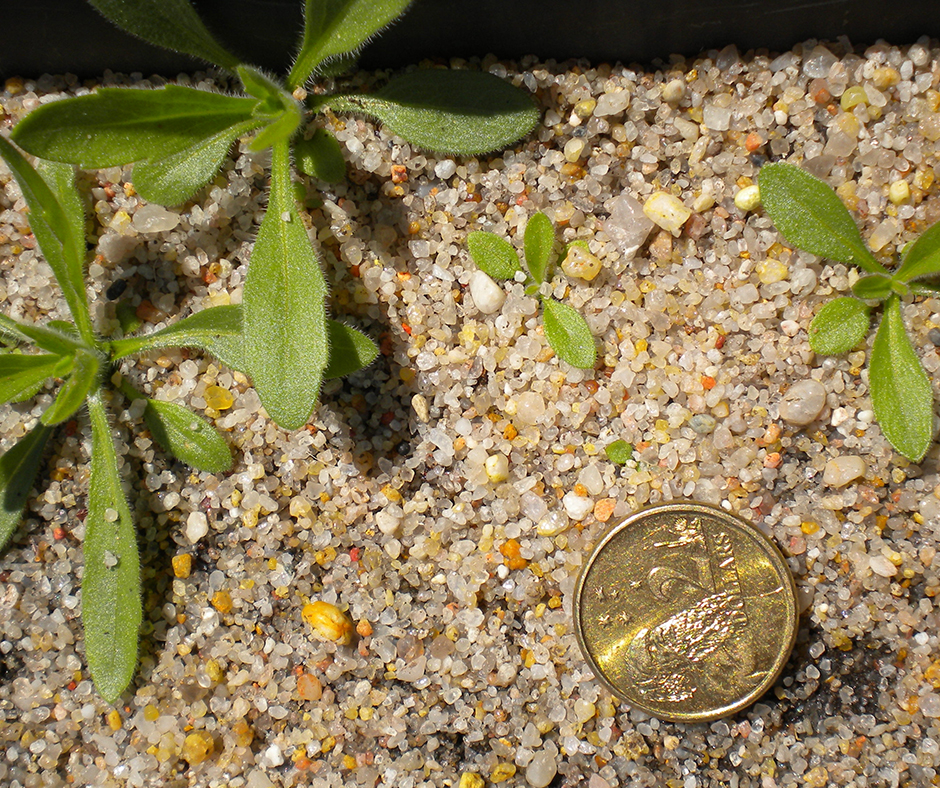 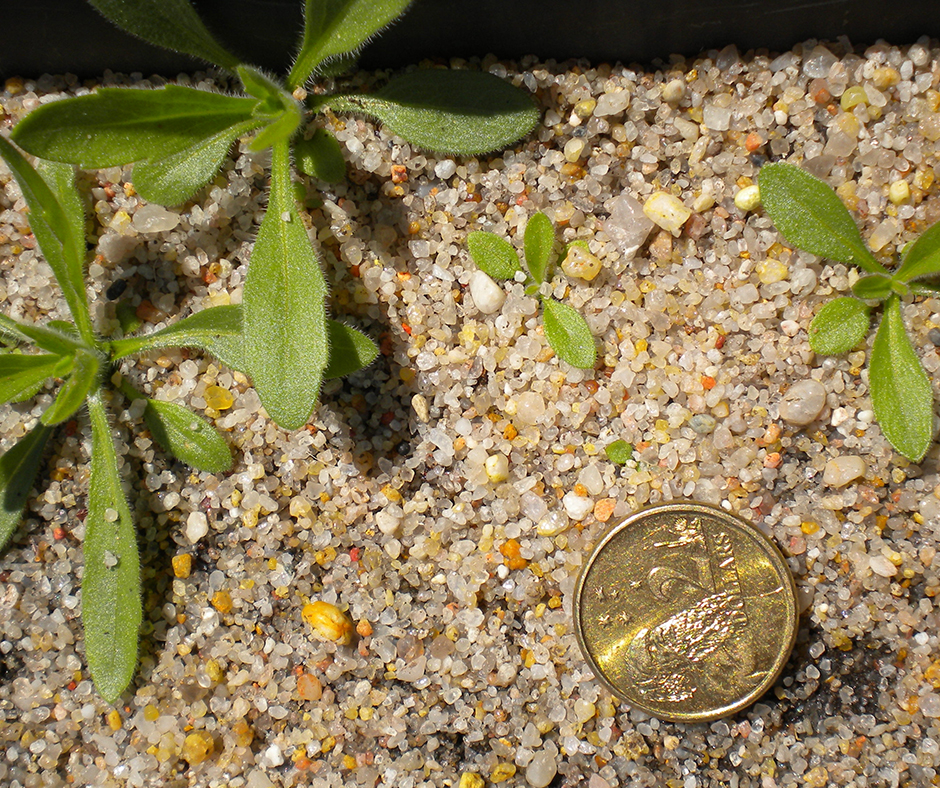 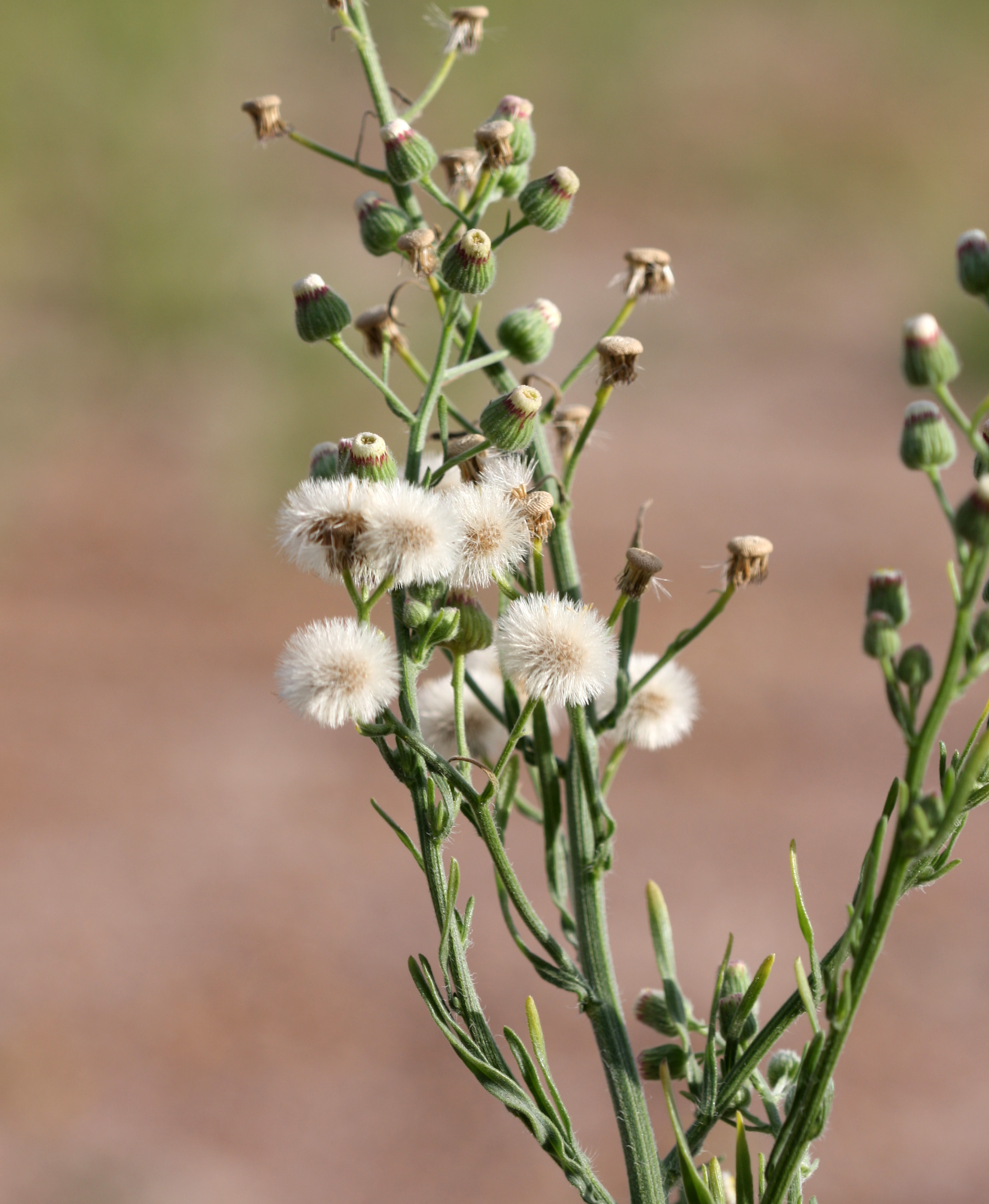 ________________________________________________________________________
What characteristics of this Pest/weed/disease helped you identify it?________________________________________________________________________________________________________________________________________________What type of crop damage can this Pest/weed/disease cause?
________________________________________________________________________________________________________________________________________________When would you need to control this Pest/weed/disease (damage/action threshold or point in pest/weed/diseases lifecycle)?________________________________________________________________________________________________________________________________________________What is a non-chemical control that can be used for this Pest/weed/disease?________________________________________________________________________________________________________________________________________________What is an example of a chemical control that can be used for this Pest/weed/disease?________________________________________________________________________Based on the chemical you answered for question f above, what is this products mode of action?________________________________________________________________________________________________________________________________________________Does this Pest/weed/disease have any resistance to chemical controls? If yes, what are they?________________________________________________________________________How would you decide to use a chemical control instead of a non-chemical control?________________________________________________________________________________________________________________________________________________________________________________________________________________________________________________________________________________________________Label, SDS & Signage  What is the purpose of chemical labels? ________________________________________________________________________________________________________________________________________________________________________________________________________________________What is the purpose of Safety Data Sheet (SDS)? ________________________________________________________________________________________________________________________________________________________________________________________________________________________35. Where can you access the procedures for using chemicals (SELECT ONE)? a) Workplace procedural manualb) Product labelc) Safety Data Sheetsd) Follow what others are doing36.Where do you find information about the safe storage of chemicals? ________________________________________________________________________________________________________________________________________________37. What is a “withholding period”? a) minimum period of time that must elapse between the last application of an agricultural or veterinary (AgVet) chemical product to a crop/animal before harvest or slaughter/milkingb) refers to the minimum period of time which must elapse between the application of a chemical product, and re-entry of people to the treated areac) refers to the minimum amount of time before a person using PPE can revisit the sited) all of the above38. What is a “re-entry period”? a) minimum period of time that must elapse between the last application of an agricultural or veterinary (AgVet) chemical product before you can reapply the same chemical.b) refers to the minimum period of time which must elapse between the application of a chemical product, and re-entry of people to the treated area without wearing label approved PPEc) refers to the minimum amount of time after chemical application before you can sow a new crop/plant.d) all of the above39.  Where can you find out the “withholding or re-entry period”? a) ask your supervisorb) on the safety data sheetsc) included in the risk assessmentd) on the chemical product labelComplete the following table providing the details for three ()chemicals Looking at the Glyphosate 450 label, what water quality can it be mixed with? ________________________________________________________________________________________________________________________________________________42. List the PPE you should wear when mixing Movento 240 SC concentrate? ________________________________________________________________________List three (3) possible effects of mixing pesticides that are not compatible ________________________________________________________________________________________________________________________________________________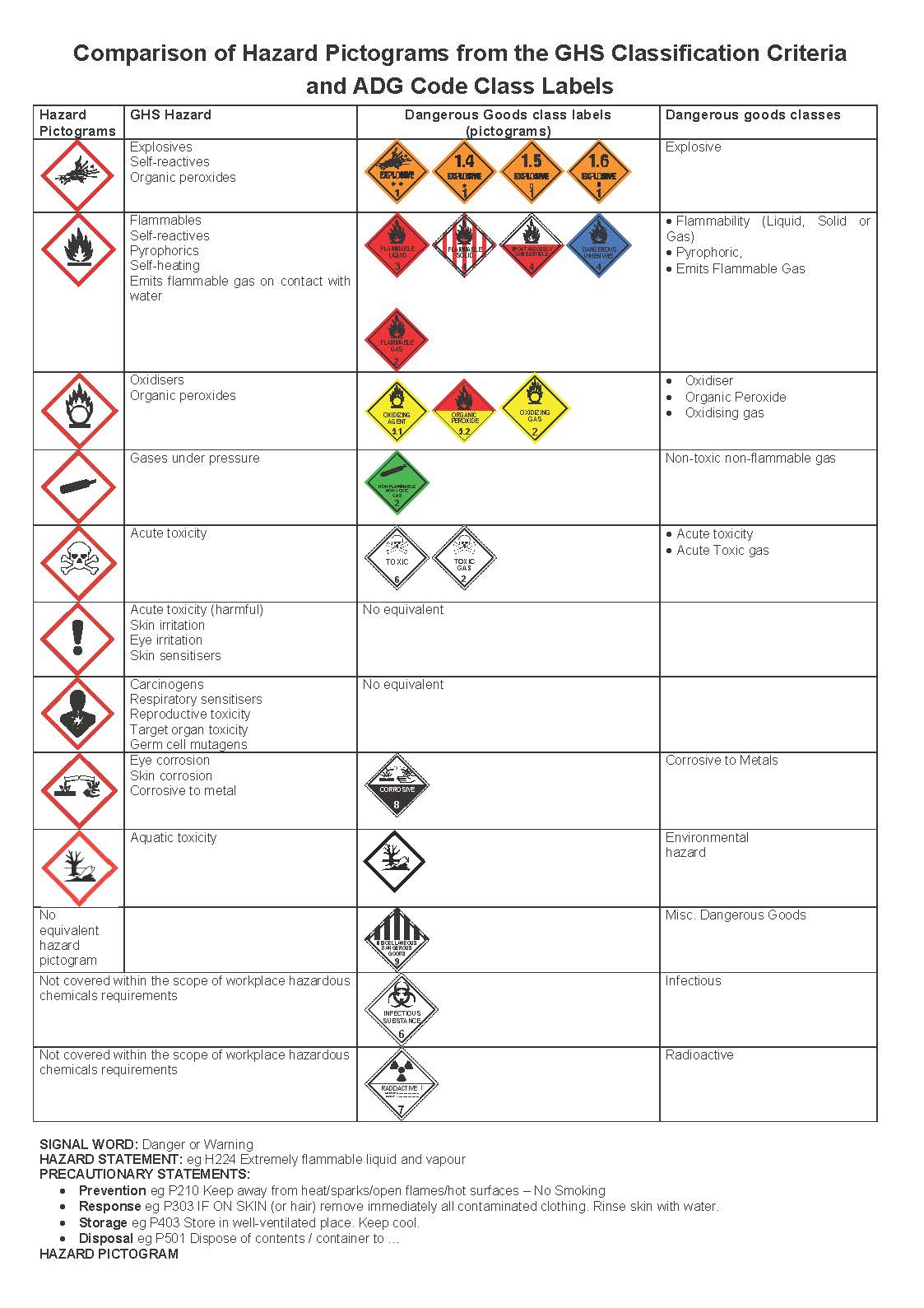 44 and answer the two (2) questions below: a)  Circle two () GHS hazard pictograms that have no equivalent in the Australian Dangerous Goods (AQG) class labelsb) list one (1) GHS hazard for each of the pictograms you circled in the above question.________________________________________________________________________WHS, Risks & Hazards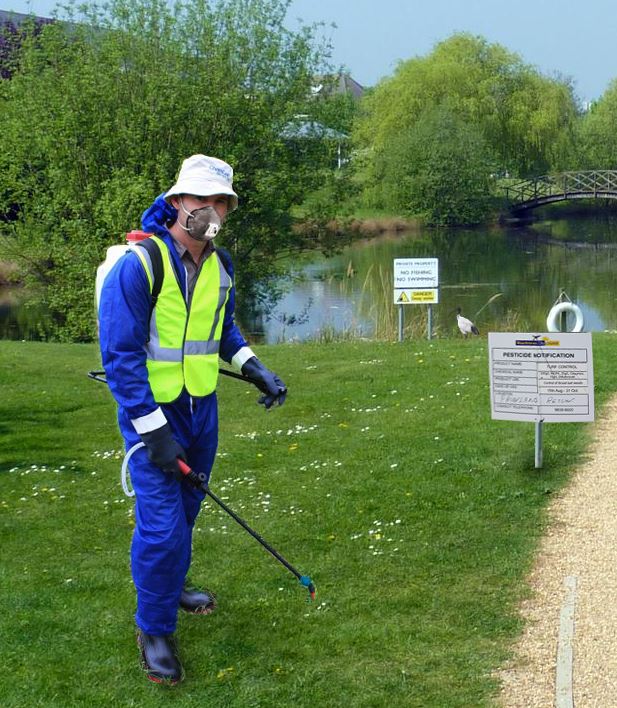 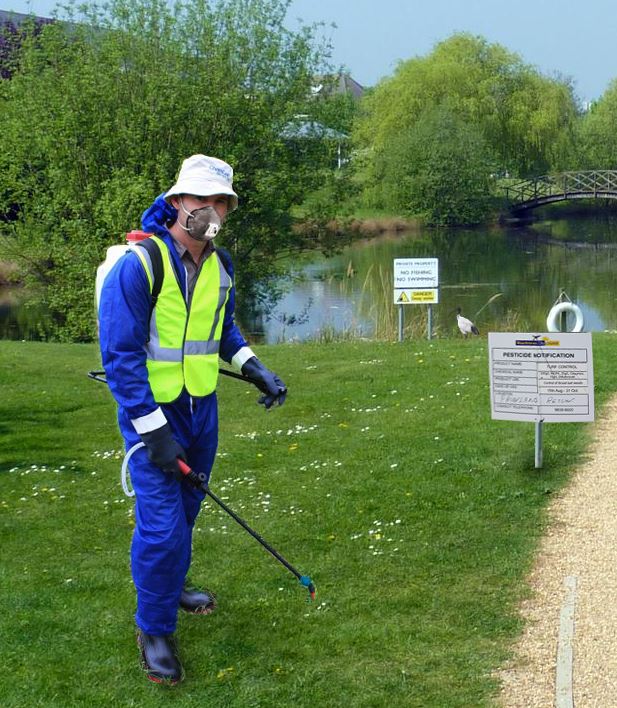 What is the HAZARD in the image to the right? The chemical being sprayedNo face mask/respiratorOff target driftPPE 
What is the main RISK in the image to the right? Heat exhaustionPPE failureOff target drift into public lakeSpraying chemicals
What two (2) risks could occur in the manual handling of a 20L drum? ________________________________________________________________________________________________________________________________________________What are two (2)  risks to humans, arising from chemical application that need to be controlled? ________________________________________________________________________________________________________________________________________________What is an example of a hazard or a risk in chemical application to each of the following? The environment_____________________________________________________________________Plants_____________________________________________________________________Animals_____________________________________________________________________
Complete the following table detailing the hazards and risks and controls for each chemical What are the five (5) steps in the emergency procedures for chemical spills and incidents? ________________________________________________________________________________________________________________________________________________________________________________________________________________________________________________________________________________________________________________________________________________________________________List the five (5)  steps in cleaning chemical spills? ________________________________________________________________________________________________________________________________________________________________________________________________________________________________________________________________________________________________________________________________________________________________________What are the requirements for the clean up of equipment, after chemical use? ________________________________________________________________________________________________________________________________________________PPE, Storage & DisposalWhat are five (5)  things you can do to ensure safe handling chemicals? ________________________________________________________________________________________________________________________________________________________________________________________________________________________________________________________________________________________________________________________________________________________________________all the What are two (2) risks of not handling storing chemicals correctly? _______________________________________________________________________________________________________________________________________________, according to Australian standards100% of the largest bulk container or 25% of the total volume stored in drums (packaged goods) AAMaintaining registers of stored chemicals and SDS (indicate all correct responses): a) can be in hard copy or soft copyb) is optionalc) is only required hazardous chemicalsd) needs to detail training staff have undertaken relating to hazardous chemical handling59. Why is it necessary to maintain a register of hazardous chemicals and SDS in the workplace?  ______________________________________________________________________________________________________________________________________________________60. What are six (6) general principles for the safe handling and storage of hazardous chemicals? __________________________________________________________________________________________________________________________________________________________________________________________________________________________________________________________________________________________________________________________________________________________________________________________________________________________________________________________________61. List the four (4) steps you would follow to prepare a 20 L plastic pesticide drum for disposal under the “drum Muster” scheme ____________________________________________________________________________________________________________________________________________________________________________________________________________________________________________________________________________________________________________62. How would you dispose of excess, unwanted or expired chemical that is still currently registered? ___________________________________________________________________________
What are the requirements for disposal of excess//obsolete(unregistered) chemicals? ____________________________________________________________________________________________________________________________________________________________________________________________________________________________________________________________________________________________________________64. What records need to be maintained in relation to disposal of current and expired hazardous chemicals? ______________________________________________________________________________________________________________________________________________________Transport65. Tick at least four (4) requirements you need to follow when transporting chemicals? Original labelled containerTarpaulins are an effective restraint systemPlacards only required on Front of DG loads Documentation and records for the load are carried in the vehicleLess restraint is needed for short journeysStore Manifest files in same spot as personal filesLoad containers onto a vehicles nonslip floorIncompatible goods are segregatedChemicals are not transported inside the vehicleUse Sisal or Manila RopesRelevant documents of Chemical purchased kept by reseller onlyMix waste chemicals in same storage container66. Where can you access information regarding the safe transport of chemicals? _______________________________________________________________________________________________________________________________________________________________________67. When transporting chemicals (other than dangerous goods), it is a requirement to have the following inside the vehicle: Circle all correct answers a) The labels from all of the chemicalsb) The Safety Data Sheets for all of the chemicals c) Contact details for emergency servicesd) Emergency equipment and procedures68. six ()for the safe transport of chemicals? _______________________________________________________________________________________________________________________________________________________________________________________________________________________________________________________________________________________________________________________________________________________________________________________________________________________________________________________________________________________________________________________69. Indicate the regulation that requires placarding for transporting chemicals that are Dangerous Goods AND the regulation regarding placard requirements for storage of chemicals a) Rural Lands Protection Act 1998b) Australian Dangerous Goods Code Edition 7.6 for all states and Territoriesc) Dangerous Good Act 1985d) Occupational Health and Safety Regulation 1996 (WA) 2017 (Vic) /Work Health and Safety    Regulations elsewhere70. You have safely loaded and secured 5 x 200L (1000L total) drums of Gasoline (petrol) for transport. The SDS extract provides the following DG transport information about Gasoline. 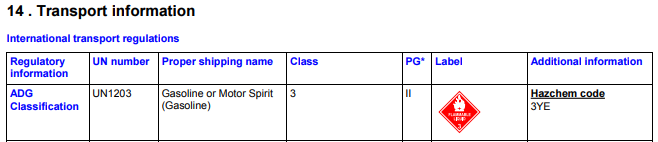 Using the SDS information above and information in the manual, answer the following questions: Is placarding required for this load?  _______________________If required, which placard/s need to be displayed on the transport vehicle (Circle those that apply)? Would you require a transport manifest/transport documents for this load? ______________Application, Spray Drift and Calibration71. Why is it important to check and monitor the weather conditions prior to applying chemicals? ______________________________________________________________________________________________________________________________________________________________________________________________________________________________________________________________________________________________________________________________________________72. What are two (2) ways you can check the suitability of weather conditions to chemical application? _______________________________________________________________________________________________________________________________________________________________________73. For each of the following weather conditions explain the possible impact of safe and effective application of chemicals Explain how each of the following factors contribute to off target damage: 75. Circle the WORST weather conditions for spraying chemicals, in regard to spray drift: a) sunny day, 10km/hr windb) spraying at night with no wind or cloud coverc) cool overcast dayd) low winds, low temperature and high humidity76. Identify two (2) practices that may help to manage drift of droplets and vapour when spraying a) spraying when wind speed is greater than 3 kph but less than 15 kphb) increasing the spraying pressurec) spraying when conditions of temperature inversion occurd) spraying in temperatures above 30°Ce) spraying when the Delta T value is less than 10 and above 2°Cf) increasing ground speed of equipment77.What are four (4) strategies you can put in place to control off target damage? ________________________________________________________________________________________________________________________________________________________________________________________________________________________________________________________________________78.What are the off target risks for each of the following application methods? 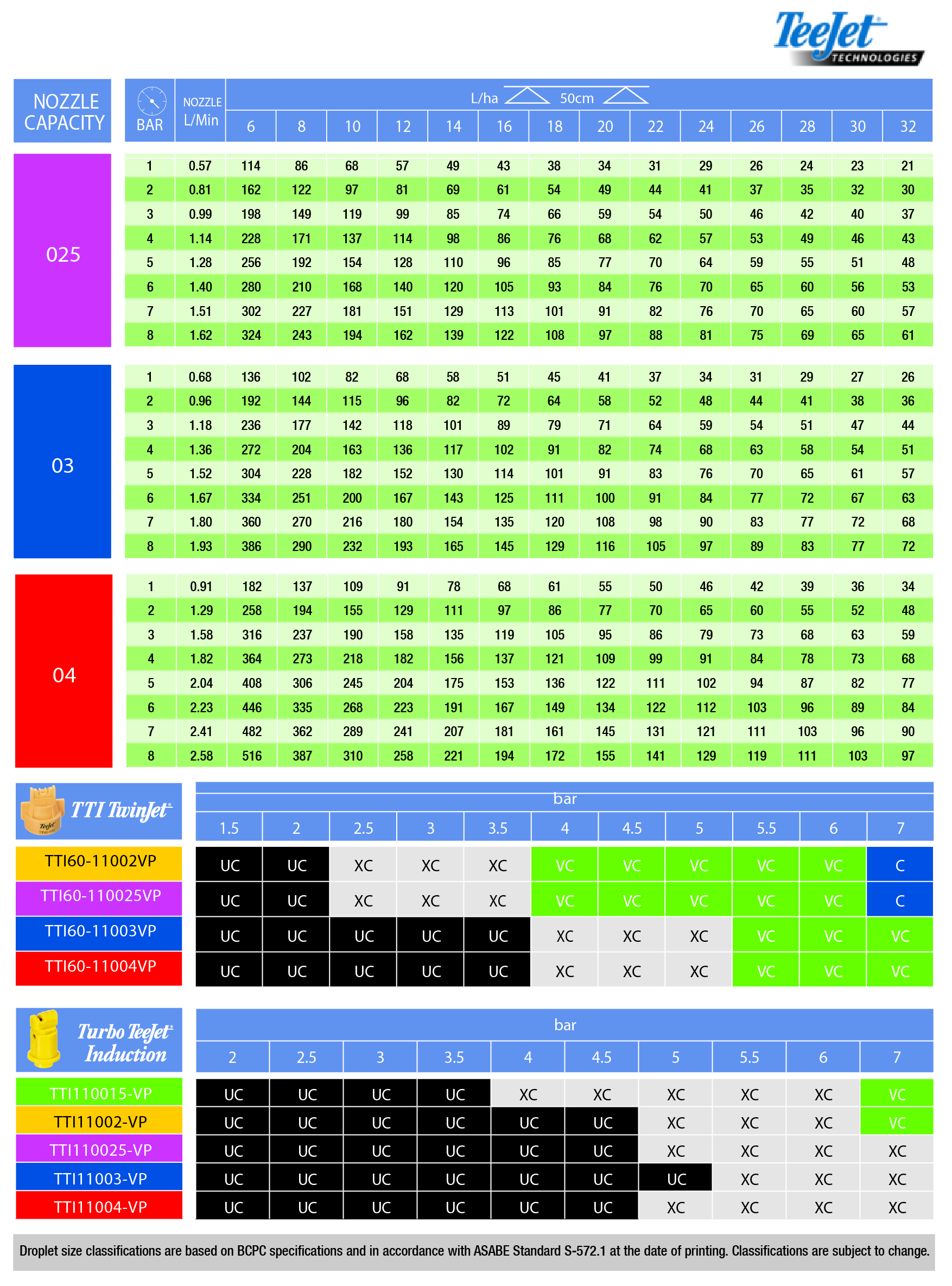 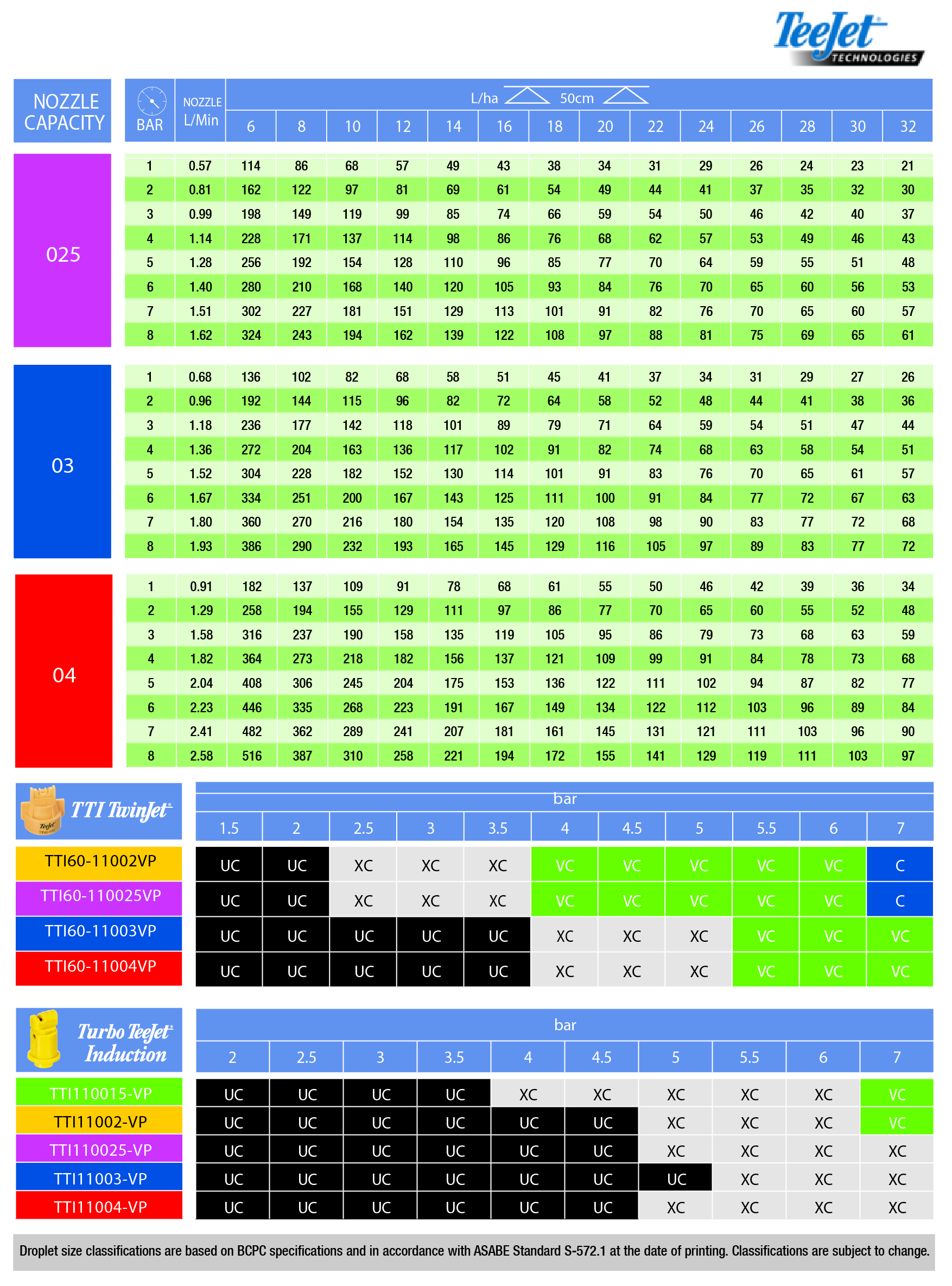 Following January rains on fallow ground, you are intending to use 2,4D. Looking at the TeeJet nozzle chart, CIRCLE the nozzle type, size and pressure that delivers a water rate around 80 L/ha, (don’t exceed 5 bar pressure), working on an average travel (application) speed of 18 km/h with a 50 cm boom height, and answer the questions below: Note: APVMA advises 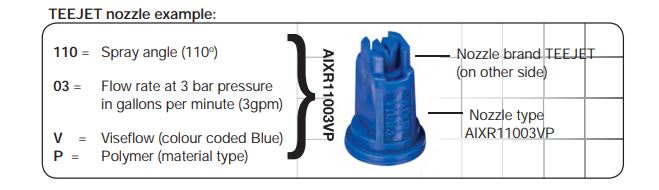 Nozzle type and size (i.e. XR11003-VP) ___________________________________________________________________Droplet size (C, VC, XC, UC and Bar pressure (between 3 to 5 bar)   ___________________________________________________________________Travel speed and water rate (L/ha)______________________________________________________________________________________________________________________________________80. What are the signage requirements when using chemicals in public places? ________________________________________________________________________81. List the three (3) types of placards (warning signs) required under the WHS regulation ________________________________________________________________________________________________________________________________________________________________________________________________________________________82. List three (3) reasons for keeping records of pesticide use ________________________________________________________________________________________________________________________________________________________________________________________________________________________83. List two (2) examples of records that are required in regards to chemical use? ________________________________________________________________________________________________________________________________________________Activity 2: Activities and Spray planWHS Transport Incident Instructions to StudentRead the following case study and complete the report.Case study: Workplace safety transport incident Read the case study and complete the incident reportOn the 20th April 2019, you and your co-worker Bill Smith have just arrived at your worksite at Linton Park, Gladbrooke. You park the work ute near the chemical shed as you are transporting a pallet of 9 x 20L drums full of Chlorpyrifos 500 EC..2:15pm - Bill Smith opens the tray to the ute and doesn’t realise a drum is loose as he was distracted looking at his phone. The drum rolls out of the back of the ute and Bill tries to catch it in his arms. The drum is heavy, hits Bill’s arm before he can catch it and drops heavily onto his footBill falls to the ground but luckily the chemical drum has not spilled. He has some pain in his left arm, but strong pain in his right foot. As he cannot walk on his foot (or hold his weight) is taken to hospital for x-rays at 2:35. Safe work is notified of the incident at 5pm when the company is told that Bill has fractured his foot and will need 3 weeks off work.  COWORKER ID: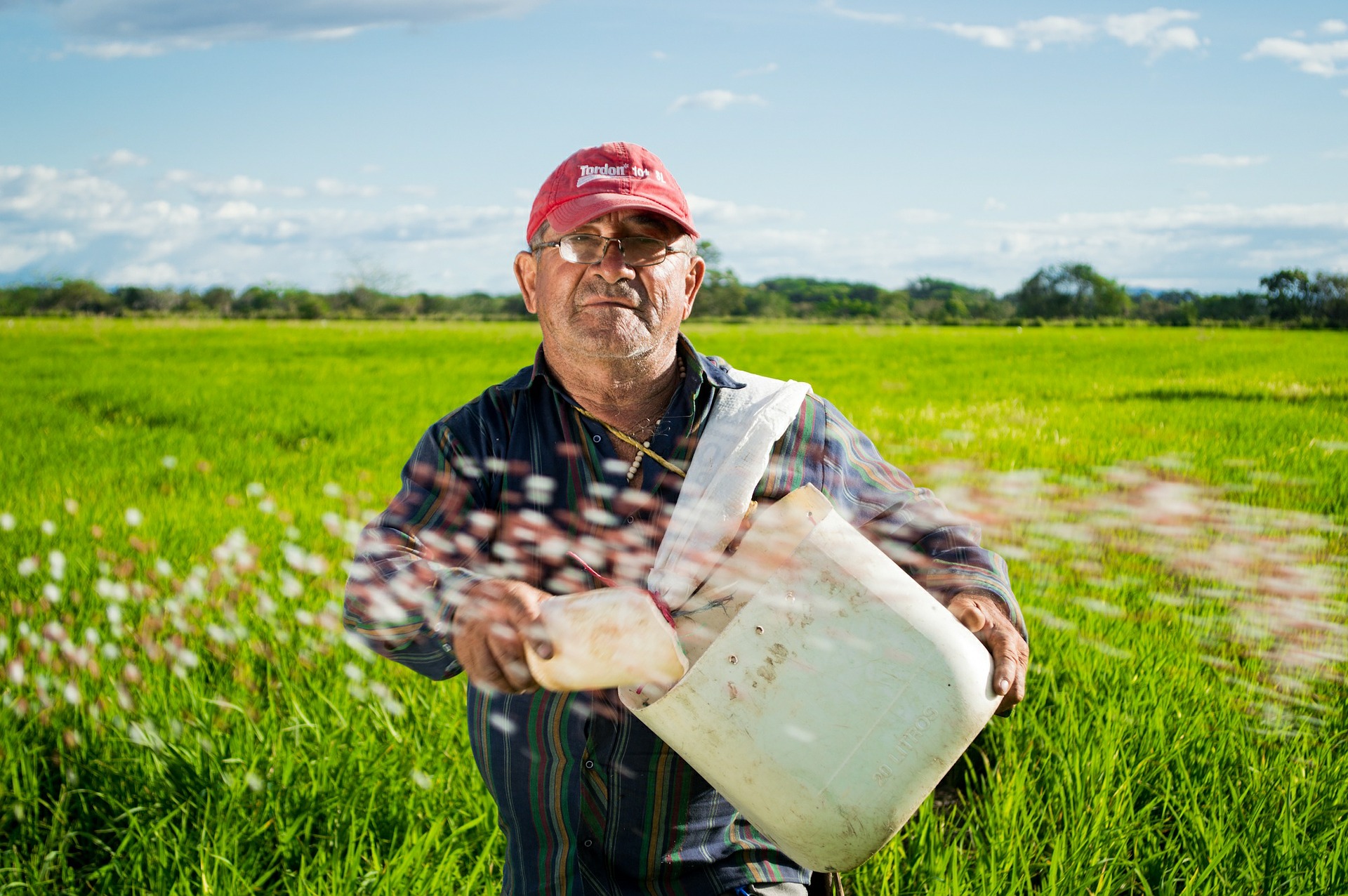 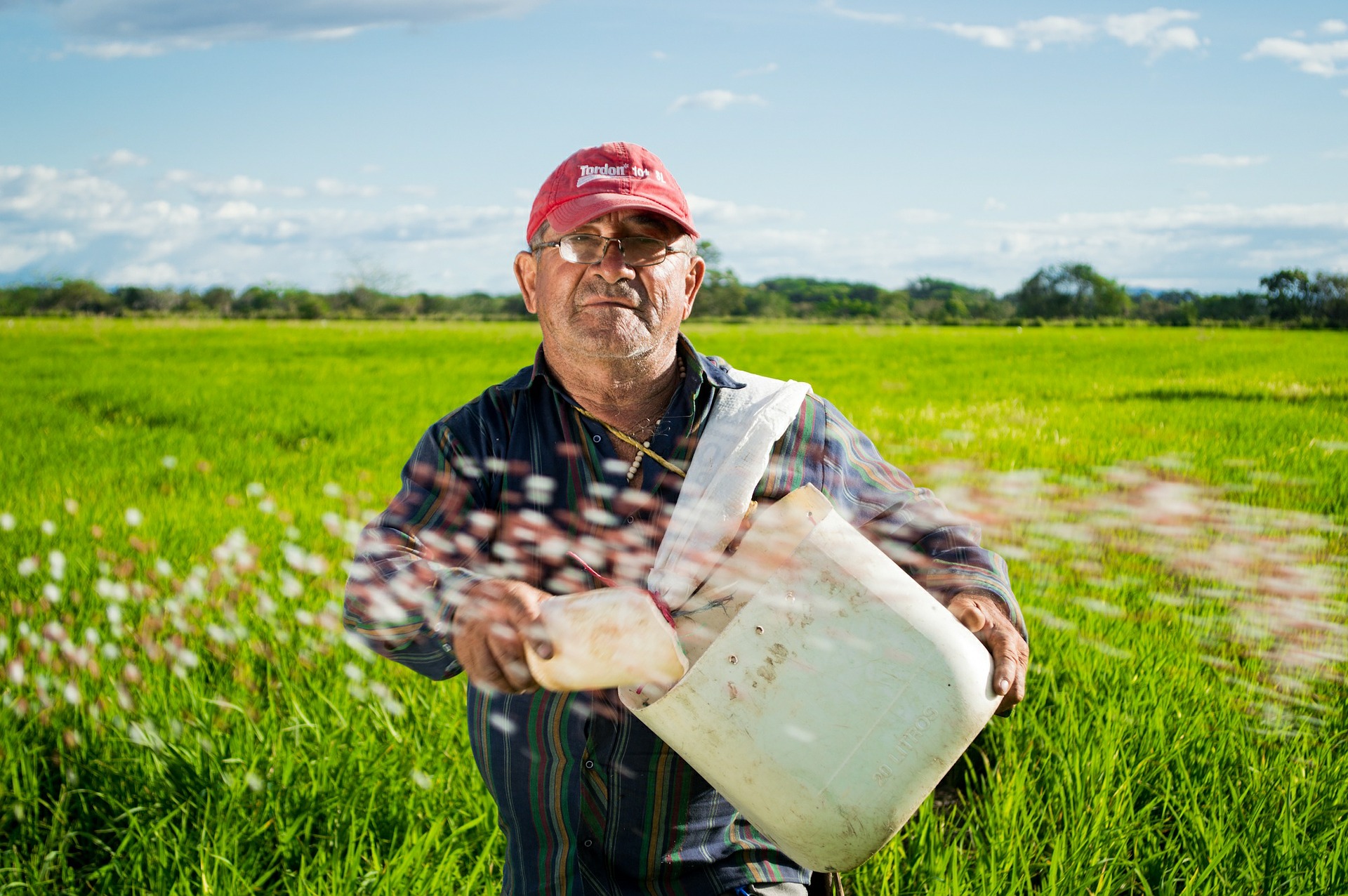 Work Health & Safety Incident Report Form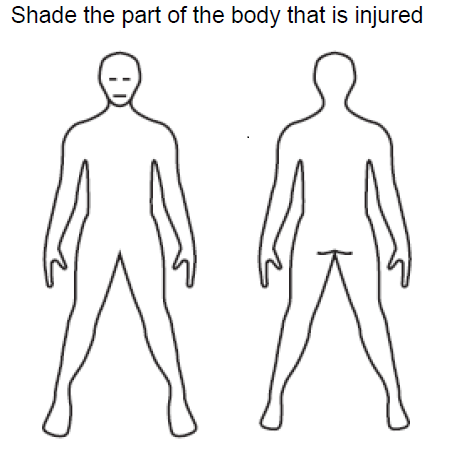 Spray Plan activity 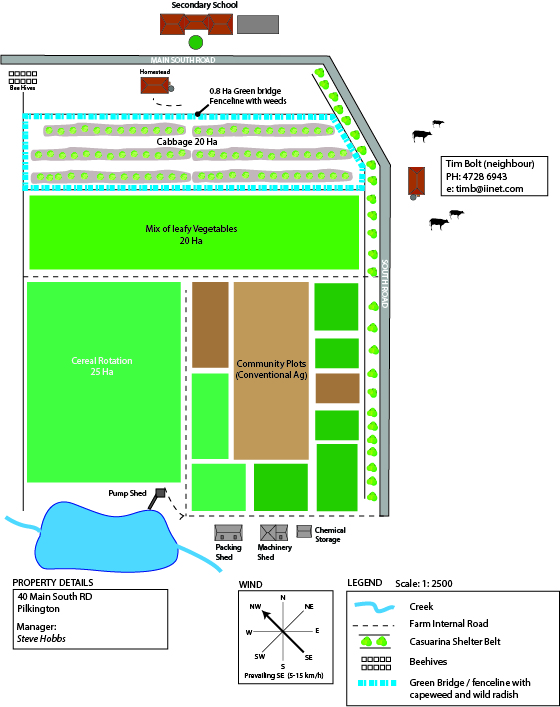 Use the information provided below and ONE ofroduct Label complete the Property Spray Plan and Risk Assessment.  Looking at the property map and the Movento chemical labelOR, read the scenario and fill in the Spray plan.  Property Spray Plan:  ____________________________________________	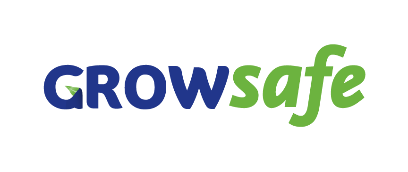 Notes:This plan can be either prepared by the owner, occupier, or manager of the property, or the applicator.The purpose of this plan is to provide information to potentially affected parties on planned spraying activity.  Note that actual spraying may differ from this plan, but this is a best estimate given current circumstances.Provision of this information does not imply a right of any party to object to spraying activities occurring legitimately within the subject property boundary.Risk Assessment: Outline the activity and the associated risk levels in the spraying/application procedure (including clean up and disposal). Equipment required:  Boomspray Option: Following through with the spray plan, you started boom spraying the cabbages at 9am and finished at 11.00 am, using your 15 m boomspray and TTJ6011004 nozzles at 4 bar and 6 km/hr, in the weather you recorded outside. Refer to the TeeJet nozzle flow rate chart on page 33 for the boomspray output at the pressure and speed shown above.Knapsack Option: A calibration determined a knapsack output of 250 ml/10 square meters, ie 250 L/ha so use this value to determine total water needed for the green bridge weed spraying, which started at 8am and finished at 12.30 pm.Hazardous Chemical RegisterA Hazardous chemical register is a list of all hazardous chemicals used, handled or stored at your workplace. You must keep the current safety data sheet (SDS) with this register and make sure it is accessible to workers. The SDS will tell you how to use and manage hazardous chemicals safely. The supplier of your chemicals should provide a SDS on request. Note: Chemicals not classified as hazardous chemicals do not require SDSs and do not need be included in this register.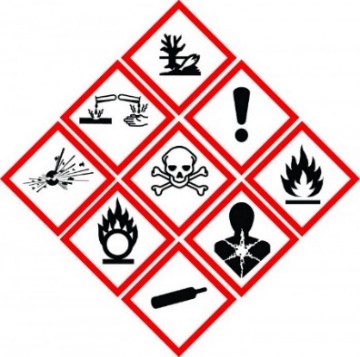  (source: https://www.worksafe.qld.gov.au/.../hazardous-chemical-register.docx)Activity 3: Practical Instructions to Student completesbelow1.Load/u/Date of Manufacture (DOM)  2.Based on the scenario your trainer has given you (and on the spray plan you completed in activity 2), what chemical have you chosen to apply:_____________________________________________________________3.What equipment have you chosen to apply the chemical with:_____________________________________________________________4.Conduct pre-operation check of your equipment5.and fill in the details below: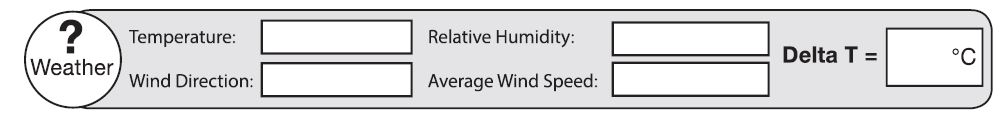 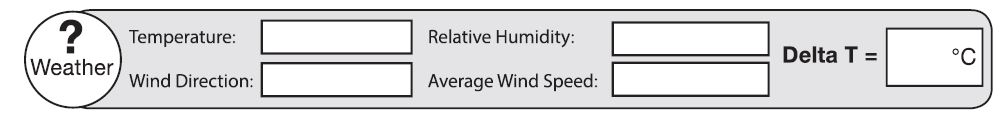 6.will you need to wear when applying your chosen chemical:__________________________________________________________________________________________________________________________7. Mand mix and water required as per label rate. How much simulated chemical and water do you need? __________________________________________________________________________________________________________________________8. What is the output measured?9. Conduct calibration for knapsack OR boom. A) Knapsack calibration Using the Glyphosate boomspray rate for capeweed and spear thistles (less than 15 cms in size) of 1.6 L/ha, calculate the chemical concentrate to put in a 15 litre knapsack based on your sprayer output as measured in a jug over a 2x5 M area as per the calibration exercise shown below: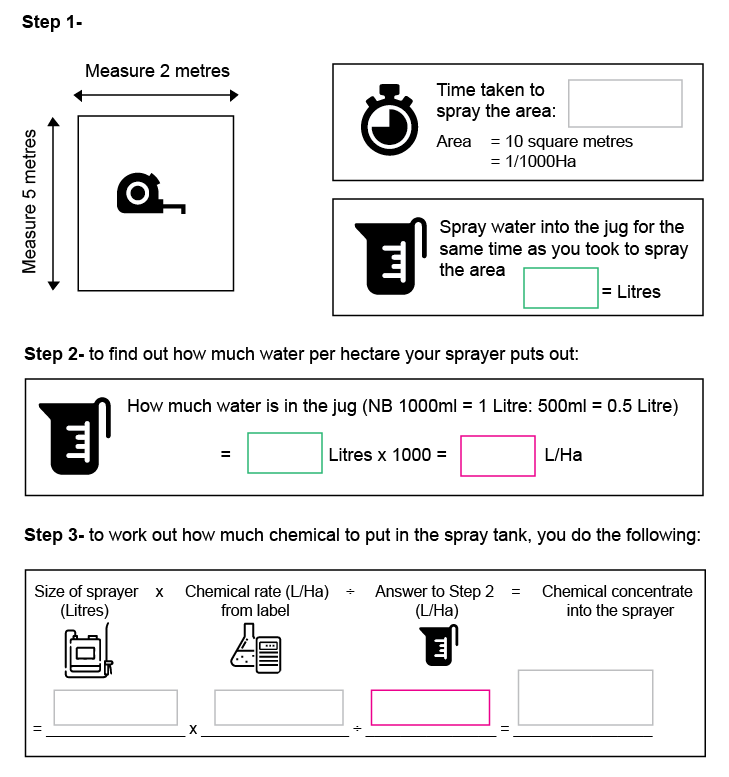 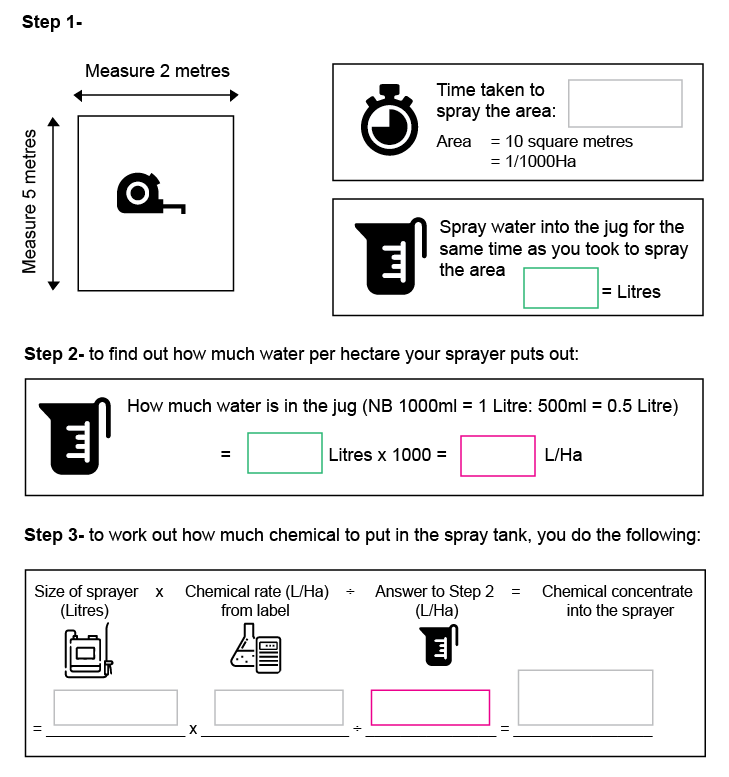 B) Boomspray calibration for 15 m boomspray (linkage with 1000 litre tank)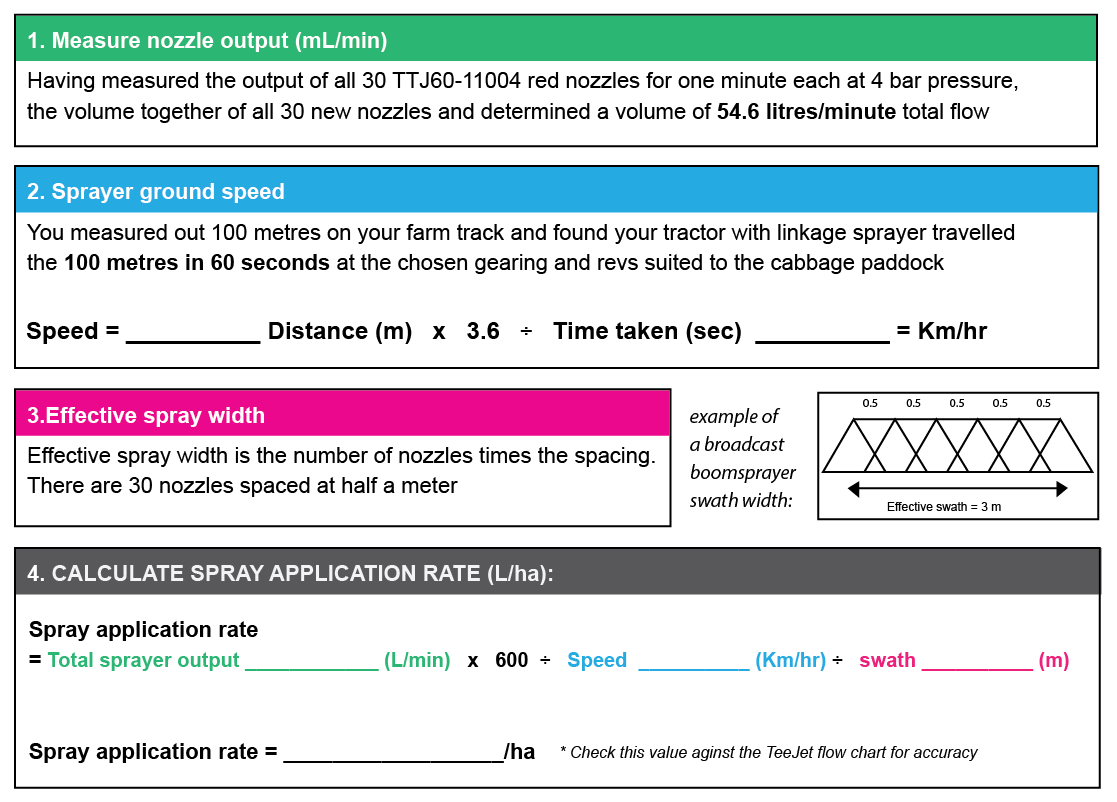 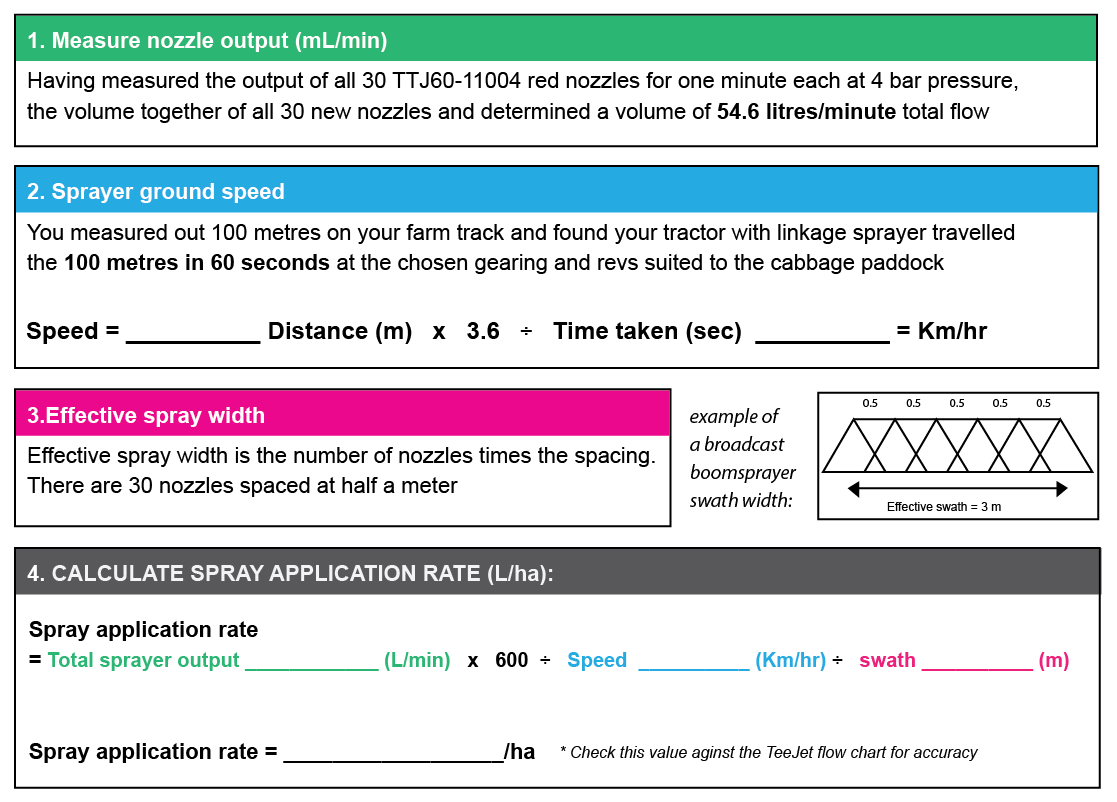 9.Conduct spill clean- up and fill in Spill Incident Report FormSpill Incident Report Form and decontaminationHow would you dispose of obsolete or expired chemicals and chemical drums?Chemicals - _________________________________________________Drums - ___________________________________________________What are four (4) aspects required for maintaining a chemical shed?
_____________________________________________________________
_____________________________________________________________
_____________________________________________________________
_____________________________________________________________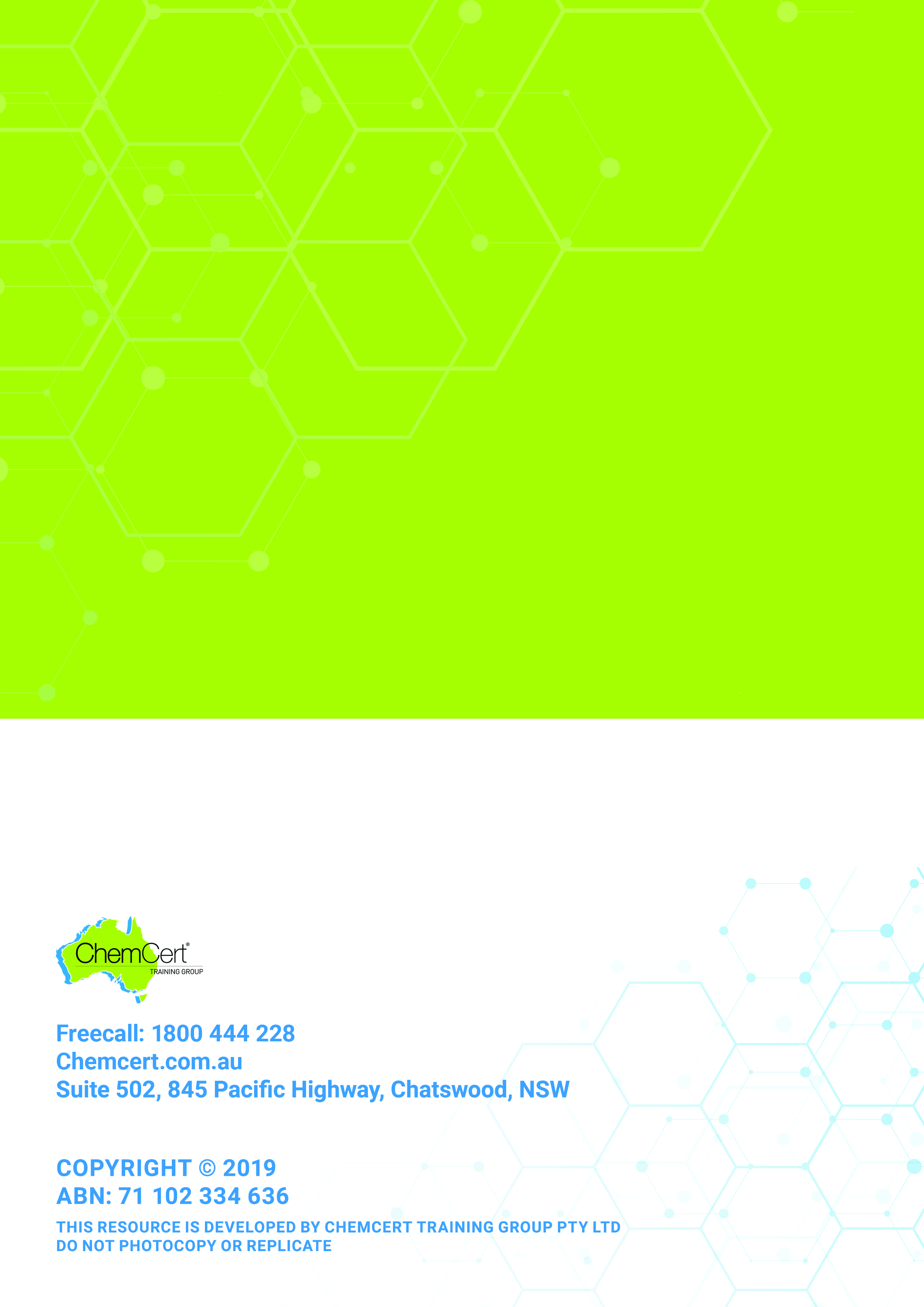 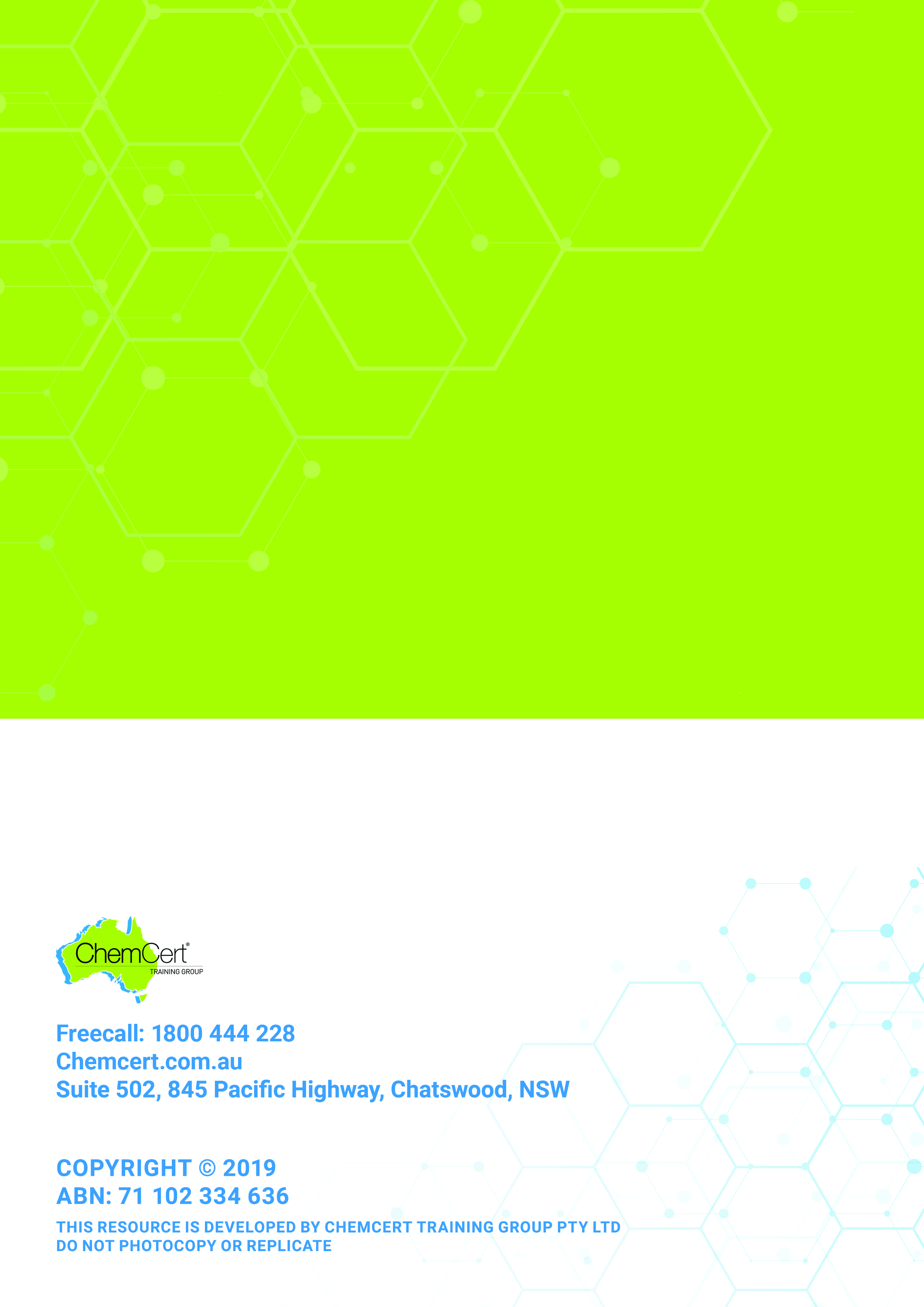 Assessment Cover SheetAssessment Cover SheetAssessment Cover SheetAssessment Cover SheetAssessment Cover SheetAssessment Cover SheetAssessment Cover SheetAssessment Cover SheetUnitsUnitsAssessment ActivitiesAssessment ActivitiesAssessment ActivitiesSatisfactory (S)Satisfactory (S)Not Satisfactory (NS)Not Satisfactory (NS)Not Satisfactory (NS)Activity 1: QuestionsActivity 1: QuestionsActivity 1: QuestionsActivity 2: Activities and spray planActivity 2: Activities and spray planActivity 2: Activities and spray planActivity 3: Practical assessment Activity 3: Practical assessment Activity 3: Practical assessment Assessor FeedbackAssessor FeedbackAssessor FeedbackAssessor FeedbackAssessor FeedbackAssessor FeedbackAssessor FeedbackAssessor FeedbackOverall Assessment OutcomeOverall Assessment OutcomeOverall Assessment OutcomeOverall Assessment OutcomeCompetent Competent Competent Not Yet Competent AHCCHM307 - Prepare and apply chemicals to control pest, weeds and diseases and AHCCHM304 Transport and store chemicalsAHCCHM307 - Prepare and apply chemicals to control pest, weeds and diseases and AHCCHM304 Transport and store chemicalsAHCCHM307 - Prepare and apply chemicals to control pest, weeds and diseases and AHCCHM304 Transport and store chemicalsAHCCHM307 - Prepare and apply chemicals to control pest, weeds and diseases and AHCCHM304 Transport and store chemicalsAssessor: Date:Date:Signature:Resubmission arrangements if NYCResubmission arrangements if NYCResubmission arrangements if NYCResubmission arrangements if NYCComments:Comments:Comments:Comments:Date resubmission completed:DDMMYYStudent’s NameAssessor’s nameSatisfactoryYes         No               Date:Did the student?YesNoTransport chemicalsTransport chemicalsTransport chemicalsCheck emergency services contact information is inside the vehicle Check that the emergency equipment and procedures are in the vehicle What do you check to be sure the vehicle complies with transport regulations? Load the vehicle ensuring: All containers are closed before loadingNo chemicals are placed in the cabContainers are securedHeavy containers are placed at the bottomLight objects placed on topSeparation and segregation rules are followedThe load is protectedChemicals are secured so they can’t move or fallConfirm Safety Data Sheets are available for each chemical being transported Handle and load hazardous chemicals safely: Using PPEFollowing manual handling requirementsAccording to label requirementsComplete Work Workplace safety transport incidentPrepare and apply chemicals Prepare and apply chemicals Prepare and apply chemicals Student to select:
What is to be treated Chemical to be usedDiscuss why chemical to be used is most appropriate Select and fit PPE to undertake taskAccess chemical for preparation Identify and select application equipment and set up requirementsApply control measures to reduce risk while preparing chemicals for application Prepare chemicals: Select mixing equipmentSelect suitable location to prepare chemicalsLoad chemicals in a safe manner according to label instruction Clean preparation equipment Clean work site of spillage and residue 17.Check chemical expiry dates and identify expired chemicals 18.Return unused chemicals to storage according to product label Discuss the process for disposal of expired chemicals: Discuss are there any re entry or withholding periods using this chemical? Referencing label and SDSSelect application equipment:Select equipment compatible with Property Spray Plan Equipment selected is most appropriate to reduce off target spray risk Conduct pre-operational checks of application equipment: Calibrate application equipment: Load equipment with chemical according to: Operating instructionsSafety points to be followed and observedCheck weather conditions: Apply chemicals according to: Product label instructionsProperty Spray PlanMost effective for plant, pest or weed being treatedSafetyMonitor application equipment for effective performance and chemical application Implement hazard and risk controls when applying chemicals How would you clean a spill if it occurred while applying tis chemical?Complete spill incident formDiscuss how you would dispose of chemicals and empty containers according to: Label instructionsSafety data sheetsLegislative requirements Clean and decontaminate applicator equipment according to: Operator instructionsSafety data sheetsLegal requirements including add specifics relating to legislationClean and store PPE Discuss the best way to maintain storage area: Signed by assessor: _______________________  Date: _____________Signed by assessor: _______________________  Date: _____________Signed by assessor: _______________________  Date: _____________Feedback/Comments:Feedback/Comments:Feedback/Comments:Control MethodsExampleHow these work in controlling plant pests, disease disordersBiological controlCultural controlMechanical and physical controlChemical controlCategoryMOA exampleChemical characteristicsContactSelectiveTranslocated / SystemicResidualIngested poison Knock down / non selectiveProtectantEradicateChemicalCompatibility (list 3)AdjuvantsEquipmentStorage requirementsChemicalHazards and risksControls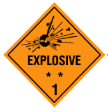 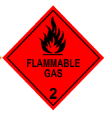 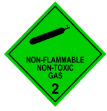 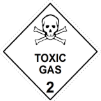 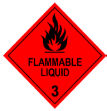 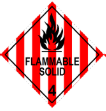 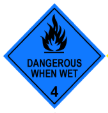 EXPLOSIVE1FLAMMABLE GAS2NON – FLAMMABLE NON-TOXIC GAS2TOXIC GAS2FLAMMABLE LIQUID 3FLAMMABLE SOLID4DANGEROUS WHEN WET 4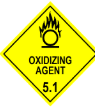 OXIDIZING AGENT5.1ORGANIC PEROXIDE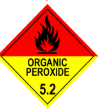 5.2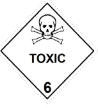 TOXIC6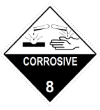 CORROSIVE 8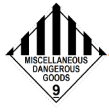 MISCELLANEOUS GOODS9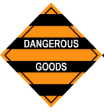 DANGEROUSGOODSWeather factorPossible impactHigh humidityLow humidityHigh wind speedAtmospheric stability (including up and down air currents)RainFactorContribution to off target damagePhysical movement of chemicals (animals moving bait or soil moving)Chemical formulationWind speed and directionTemperature and relative humidityTemperature inversionsRainBuffer zones and barriersApplication methodOff target riskSeed treatmentsSpray applicationBaitsBoom sprayerAerial sprayerNameAddress (postal/physical)Email and phone/ NumbersProperty Owner(s)/Occupier(s) Community Holdings LTD.40 Main South Road, PilkingtonCommunityholdings@gmail.com88777788Property Manager(if not owner/occupier)Steven Hobbs40 Main South Road, Pilkington0456238175ApplicatorApplication method and nozzle:Target crop to be sprayede.g. apples, wheatArea to be sprayed (show on map of property)Times of year spraying likely to occure.g. month or crop stageAgrichemical to be used e.g. insecticide, herbicide, fungicide; plus adjuvant Product nameApplication, rate, water rate, speed and pressureSpecific hazardse.g. toxicity to beesSensitive Areas – 
circle on map for both applications and list below (description and location of neighbouring crops/schools/houses/roads - especially those used by children such as school bus routes)Factors to consider before spraying and Measures to be used to avoid contamination of sensitive areas(eg low drift nozzles, no-spray buffer zones, favourable wind direction, school holidays)Neighbour’s nameAddress (postal/physical)- mark on map belowEmail and phone/fax numbersStatus: owner/occupierType of property (eg school, residence, orchard)Notification: date and method (note if phone call prior to spraying requested)Notification: date and method (note if phone call prior to spraying requested)Crop/site.Description of activityFrequency of taskLevel of Risk Rating –with no controls in placeControls requiredLevel of Risk Rating –with all controls in placeCommentsConsequence score      Likelihood scoreExtremeHigh MediumLowConsequence score      Likelihood scoreExtremeHighMediumLowStart/Finish timesTotal chemical mixTemperatureChemical nameManufacturer including Australian contact detailsSDS issue date (must be <5 years)Month / YearMaximum quantity held on site Comments (Describe two classifications from SDS section 2.1 and Signal Word from 2.2General detailsGeneral detailsGeneral detailsGeneral detailsDate:Time:Reported by:Reported by:Witnessed by:Witnessed by:Name:Name:PositionPositionCompany:Company:Phone number:Phone number:Spill infoSpill infoSpill infoSpill infoIs this a spill? Y / NAmount (mL or L):Chemical/ Material:Area affected (m2):Surface type:Concrete /  Grass / Asphalt / Sand / Soil / OtherConcrete /  Grass / Asphalt / Sand / Soil / OtherConcrete /  Grass / Asphalt / Sand / Soil / OtherDid the spill go into a waterway or drain?Did the spill go into a waterway or drain?Y / NSpill kit used:Y / NIncident descriptionIncident descriptionIncident descriptionIncident descriptionIncident address:Incident description:Incident description:Cause of incident or contributing factors:Cause of incident or contributing factors:Cause of incident or contributing factors:Cause of incident or contributing factors:............Measures that could be implemented to prevent/minimise this incident in the futureMeasures that could be implemented to prevent/minimise this incident in the futureMeasures that could be implemented to prevent/minimise this incident in the futureMeasures that could be implemented to prevent/minimise this incident in the futureMeasures that could be implemented to prevent/minimise this incident in the futureMeasures that could be implemented to prevent/minimise this incident in the futureMeasures that could be implemented to prevent/minimise this incident in the futureMeasures that could be implemented to prevent/minimise this incident in the futureNotification Notification Notification Notification Parties notified:Name:PositionDate: